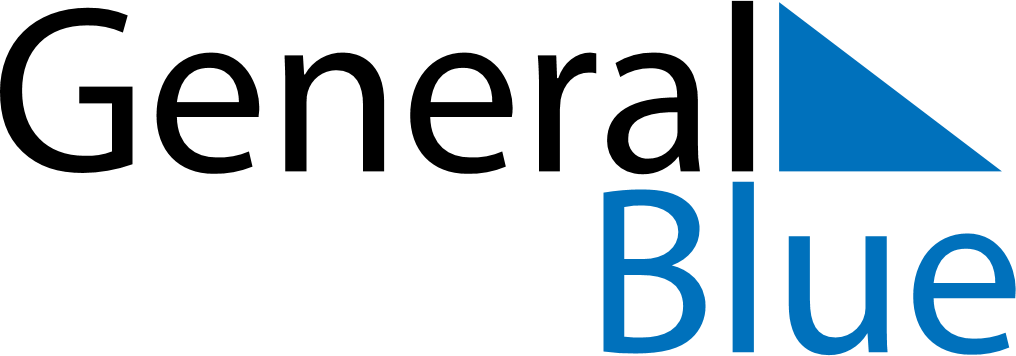 April 2023April 2023April 2023ArmeniaArmeniaMondayTuesdayWednesdayThursdayFridaySaturdaySunday123456789Motherhood and Beauty Day101112131415161718192021222324252627282930Mother’s Day